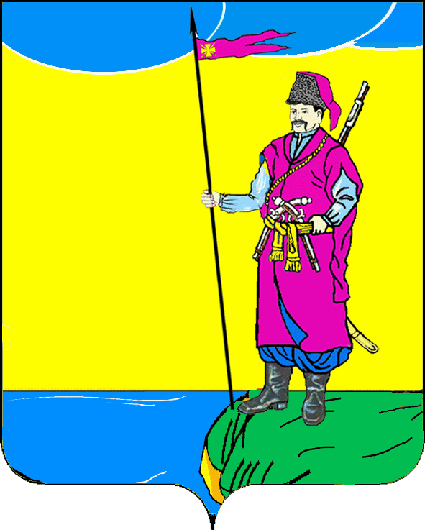 АДМИНИСТРАЦИЯ ПЛАСТУНОВСКОГО СЕЛЬСКОГОПОСЕЛЕНИЯ ДИНСКОГО РАЙОНА                                        ПОСТАНОВЛЕНИЕ     от 04.02.2020	                                                               № 24		                                          станица ПластуновскаяО внесении изменений в постановление от 13.06.2019 № 95 «Об утверждении состава комиссии по проведению конкурса на право размещения нестационарных торговых объектов на территории Пластуновского сельского поселения Динского района           В целях обеспечения исполнения постановления администрации Пластуновского сельского поселения Динского района от 02.02.2020 № 18 «О размещении нестационарных торговых объектов на территории Пластуновского сельского поселения Динского района», руководствуясь Уставом Пластуновского сельского поселения Динского района, п о с т а н о в л я ю:            1. Внести изменение в постановление от 13.06.2019 № 95 «Об утверждении состава комиссии по проведению конкурса на право размещения нестационарных торговых объектов на территории Пластуновского сельского поселения Динского района» изложив в новой редакции (прилагается).           2. Общему отделу администрации Пластуновского сельского поселения Динской район (Шиляева) разместить настоящее постановление на официальном сайте администрации Пластуновского сельского поселения Динской район www.plastunovskoe.ru и опубликовать в газете «Пластуновские известия».    3.  Контроль за выполнением настоящего постановления оставляю за собой. 4. Настоящее постановление вступает в силу с момента подписания. Глава Пластуновскогосельского поселенияДинского района                                                                          С.К. Олейник«ПРИЛОЖЕНИЕУТВЕРЖДЕНОПостановлением администрации Пластуновского сельского поселения Динского районаот 13.06.2019 № 95(в редакции постановления администрации Пластуновского сельского поселения Динского районаот 04.02.2021  № 24Составконкурсной комиссии по предоставлению права на размещение нестационарных торговых объектов на территорииПластуновского сельского поселения Динского районаЗаместитель главы администрации Пластуновского сельского поселенияДинского района	                                                                       А.А. Завгородний                                                                ПРИЛОЖЕНИЕ:                УТВЕРЖДЕНОпостановлением администрацииПластуновского сельского поселения              Динского района       от 04.02.2021 № 24Олейник Сергей КонстантиновичГлава Пластуновского сельского поселения, председатель комиссии;Завгородний Алексей АнатольевичЗаместитель главы администрации Пластуновского сельского поселения, заместитель председателя комиссии;Савицкая Ксения АльбертовнаГлавный специалист отдела ЖКХ, земельных и имущественных отношений администрации Пластуновского сельского поселения, секретарь комиссии.Члены комиссии:Члены комиссии:Зименко Константин ГеннадьевичПетренко Юлия ИгоревнаАлексеева Светлана МихайловнаНачальник отдела ЖКХ,имущественных и земельных отношенийадминистрации Пластуновскогосельского поселения;Начальник общего отдела администрации Пластуновского сельского поселенияНачальник финансового отделаадминистрации Пластуновскогосельского поселения;Лавриненко Ольга ЮрьевнаКашуба Любовь МатвеевнаШиляева Виктория ЕвгеньевнаРожков Илья ПавловичВедущий специалист общего отдела администрации Пластуновскогосельского поселения;Главный специалист финансового отдела администрации Пластуновскогосельского поселения;Специалист 1-ой категории администрации Пластуновского сельского поселенияДиректор муниципального казенногоучреждения «Обеспечениехозяйственного обслуживанияПластуновского сельского поселения»;Ткаченко Дмитрий ВикторовичЗаместитель директорамуниципального казенногоучреждения «Обеспечениехозяйственного обслуживанияПластуновского сельского поселения»Литовченко Юрий Михайловичначальник ТО Управления Роспотребнадзора по Краснодарскому краю в Выселковском, Усть-Лабинском, Кореновском и Динском районах (по согласованию);Орлова Наталия Николаевнначальник ГУ КК «Управление ветеринарии Динского района» (по согласованию);Рапп Андрей  Викторовичначальник отдела МВД России по Динскому району (по согласованию);Сараев Владимир Александровичпредседатель Торгово-промышленной палаты Динского района (по согласованию);Шевцова Юлия Сергеевнапредседатель Совета по развитию малого и среднего предпринимательства при главе Пластуновского сельского поселения Динского района (по согласованию);